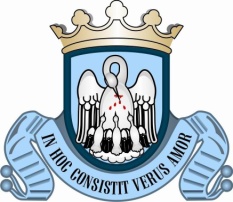 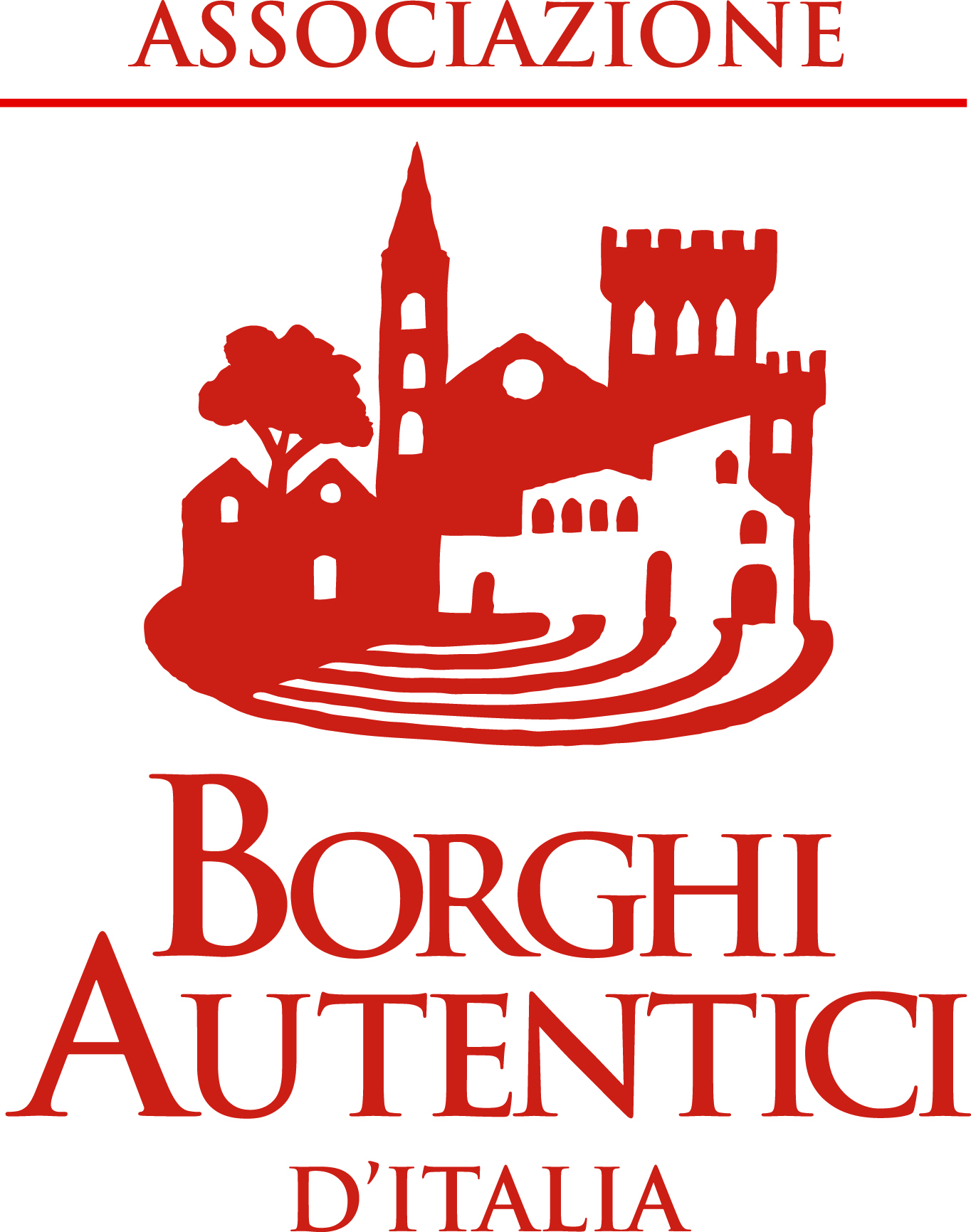 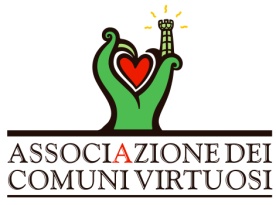 COMUNE DI ORIOLO ROMANOvia Vittorio Emanuele III, n. 3 - 01010 ORIOLO ROMANO (Viterbo)C.F. 80004850568 - P. IVA 00213820566Tel. +39 0699837144 - +39 0699837492 - +39 0699838571 Fax +39 0699837482Sito Internet: http://www.comuneorioloromano.vt.it************************************************************************************************PERCORSO DI RITORNO SCUOLA  PRIMARIA 16.10Ore 16.10 scuola primaria                Via claudia Ore 16.13 via Alcide de Gasperi  (Vergari) Ore 16. 15 via donatori sangue (Polcari)Via colle degli olmi Via claudiaVia cavaOre 16.20 Via fontanella  alta ( Fallini)Ore 16.24 via Fontanella (Puppini)               Croce piccolaOre 16.30 strada Croce nuova piccola (Magagnini)Ore 16.33via della castellina/poggio palombino (Antonaglia)Croce lungaOre 16.35 Via Mola Incrocio (Ruffini)  Ore 16.40  Rimessa